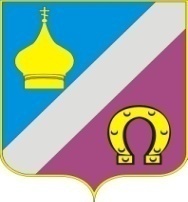 РОССИЙСКАЯ ФЕДЕРАЦИЯРОСТОВСКАЯ ОБЛАСТЬ  НЕКЛИНОВСКИЙ РАЙОНМУНИЦИПАЛЬНОЕ ОБРАЗОВАНИЕ «НИКОЛАЕВСКОЕ СЕЛЬСКОЕ ПОСЕЛЕНИЕ»АДМИНИСТРАЦИЯ НИКОЛАЕВСКОГО СЕЛЬСКОГО ПОСЕЛЕНИЯПОСТАНОВЛЕНИЕ18.07.2022г.                                                                         № 134 п« Об утверждении Порядка размещения сведений о доходах, об имуществе и обязательствах имущественного характера лиц, замещающих должности руководителей муниципальных учреждений Николаевского сельского поселения, и членов их семей на официальных сайтах муниципальных учреждений и органа, осуществляющего функции и полномочия учредителя муниципальных учреждений Николаевского сельского поселения, и предоставления этих сведений общероссийским средствам массовой информации для опубликования»В соответствии со статьей 8 Федерального закона от 25.12.2008 № 273-ФЗ «О противодействии коррупции», Указом Президента Российской Федерации от 08.07.2013 № 613 «Вопросы противодействия коррупции», пунктом 8 Правил представления лицом, поступающим на работу на должность руководителя муниципального учреждения, а также руководителем муниципального учреждения сведений о своих доходах, об имуществе и обязательствах имущественного характера и о доходах, об имуществе и обязательствах имущественного характера своих супруга (супруги) и несовершеннолетних детей, утвержденных постановлением Администрации Николаевского сельского поселения от 26.03.2018 № 78, руководствуясь Уставом муниципального образования «Николаевское сельское поселение, Администрация Николаевского сельского поселенияПОСТАНОВЛЯЕТ:1. Утвердить Порядок размещения сведений о доходах, об имуществе и обязательствах имущественного характера лиц, замещающих должности руководителей муниципальных учреждений Николаевского сельского поселения, и членов их семей на официальных сайтах муниципальных учреждений и органа, осуществляющего функции и полномочия учредителя муниципальных учреждений Николаевского сельского поселения, и предоставления этих сведений общероссийским средствам массовой информации для опубликования согласно приложению.2. Главному специалисту Администрации Николаевского сельского поселения Левиной О.Г.:1) ознакомить с настоящим постановлением руководителей муниципальных учреждений Николаевского сельского поселения;2) обеспечить официальное опубликование (обнародование) настоящего постановления и разместить его на официальном сайте Администрации Николаевского сельского поселения в информационно-телекоммуникационной сети «Интернет».3. Настоящее постановление вступает в силу со дна его официального опубликования (обнародования).4. Контроль за исполнением настоящего постановления оставляю за собой.Глава АдминистрацииНиколаевского сельского поселения                                                                     Е.П. КовалеваПриложениек постановлению Администрации Николаевского сельского поселения от 18.07.2022   № 134 пПорядокразмещения сведений о доходах, об имуществе и обязательствах имущественного характера лиц, замещающих должности руководителей муниципальных учреждений Николаевского сельского поселения, и членов их семей на официальных сайтах муниципальных учреждений и органа, осуществляющего функции и полномочия учредителя муниципальных учреждений Николаевского сельского поселения, и предоставления этих сведений общероссийским средствам массовой информации для опубликования1. Настоящим Порядком устанавливаются требования к размещению сведений о доходах, об имуществе и обязательствах имущественного характера лиц, замещающих должности руководителей муниципальных учреждений Николаевского сельского поселения, сведений о доходах, об имуществе и обязательствах имущественного характера их супруг (супругов) и несовершеннолетних детей (далее - сведения о доходах, об имуществе и обязательствах имущественного характера) на официальных сайтах в информационно-телекоммуникационной сети «Интернет» (далее - официальный сайт) муниципальных учреждений Николаевского сельского поселения и органа, осуществляющего функции и полномочия учредителя муниципальных учреждений Николаевского сельского поселения, и предоставлению этих сведений общероссийским средствам массовой информации для опубликования.2. На официальных сайтах муниципальных учреждений Николаевского сельского поселения и органа, осуществляющего функции и полномочия учредителя муниципальных учреждений Николаевского сельского поселения, размещаются и общероссийским средствам массовой информации предоставляются для опубликования в связи с их запросами следующие сведения о доходах, об имуществе и обязательствах имущественного характера:а) перечень объектов недвижимого имущества, принадлежащих лицу, замещающему должность руководителя муниципального учреждения Николаевского сельского поселения, его супруге (супругу) и несовершеннолетним детям на праве собственности или находящихся в их пользовании, с указанием вида, площади и страны расположения каждого из таких объектов;б) перечень транспортных средств (с указанием вида и марки), принадлежащих на праве собственности лицу, замещающему должность руководителя муниципального учреждения Николаевского сельского поселения, его супруге (супругу) и несовершеннолетним детям;в) декларированный годовой доход лица, замещающего должность руководителя муниципального учреждения Николаевского сельского поселения, его супруги (супруга) и несовершеннолетних детей.3. В размещаемых на официальных сайтах муниципальных учреждений Николаевского сельского поселения и органа, осуществляющего функции и полномочия учредителя муниципальных учреждений Николаевского сельского поселения, и предоставляемых общероссийским средствам массовой информации для опубликования сведениях о доходах, расходах, об имуществе и обязательствах имущественного характера запрещается указывать:а) иные сведения о доходах, об имуществе и обязательствах имущественного характера, кроме указанных в пункте 2 настоящего Порядка;б) персональные данные супруги (супруга), детей и иных членов семьи лица, замещающего должность руководителя муниципального учреждения Николаевского сельского поселения;в) данные, позволяющие определить место жительства, почтовый адрес, телефон и иные индивидуальные средства коммуникации лица, замещающего должность руководителя муниципального учреждения Николаевского сельского поселения, его супруги (супруга), детей и иных членов семьи;г) данные, позволяющие определить местонахождение объектов недвижимого имущества, принадлежащих лицу, замещающему должность руководителя муниципального учреждения Николаевского сельского поселения, его супруге (супругу), детям, иным членам семьи на праве собственности или находящихся в их пользовании;д) информацию, отнесенную к государственной тайне или являющуюся конфиденциальной.4. Сведения о доходах, об имуществе и обязательствах имущественного характера за весь период замещения лицом должности руководителя муниципального учреждения Николаевского сельского поселения находятся на официальных сайтах муниципального учреждения Николаевского сельского поселения, в котором указанное лицо замещает должность, и органа, осуществляющего функции и полномочия учредителя в отношении указанного муниципального учреждения Николаевского сельского поселения, и ежегодно обновляются в течение 14 рабочих дней со дня истечения срока, установленного для их подачи.5. Размещение сведений о доходах, расходах, об имуществе и обязательствах имущественного характера обеспечивается:а) на официальном сайте муниципального учреждения Николаевского сельского поселения – уполномоченным работником муниципального учреждения Николаевского сельского поселения, определенным приказом руководителя муниципального учреждения;б) на официальном сайте органа, осуществляющего функции и полномочия учредителя в отношении муниципального учреждения Николаевского сельского поселения, - специалистом по кадровой работе органа, осуществляющего функции и полномочия учредителя в отношении муниципального учреждения Николаевского сельского поселения.6. В случае отсутствия у муниципального учреждения Николаевского сельского поселения официального сайта сведения о доходах, имуществе и обязательствах имущественного характера размещаются только на официальном сайте органа, осуществляющего функции и полномочия учредителя в отношении муниципального учреждения Николаевского сельского поселения.7. Муниципальное учреждение Николаевского сельского поселения либо орган, осуществляющий функции и полномочия учредителя муниципального учреждения Николаевского сельского поселения:а) в течение трех рабочих дней со дня поступления запроса от общероссийского средства массовой информации сообщают о нем руководителю муниципального учреждения Николаевского сельского поселения, в отношении которого поступил запрос;б) в течение семи рабочих дней со дня поступления запроса от общероссийского средства массовой информации обеспечивают предоставление ему запрошенных сведений о доходах, имуществе и обязательствах имущественного характера в том случае, если запрашиваемые сведения отсутствуют на официальном сайте.8. Сведения о доходах, об имуществе и обязательствах имущественного характера размещаются на официальных сайтах:а) без ограничения доступа к ним третьих лиц;б) в табличной форме согласно приложению к настоящему Порядку, в гипертекстовом формате и (или) в виде приложенных файлов в одном или нескольких из следующих форматов: .DOC, .DOCX, .EXCEL, .RTF. При этом должна быть обеспечена возможность поиска по тексту файла и копирования фрагментов текста.9. При размещении сведений о доходах, об имуществе и обязательствах имущественного характера не допускается:а) размещение на официальных сайтах заархивированных сведений (формат .rar, .zip), сканированных документов;б) использование на официальных сайтах форматов, требующих дополнительного распознавания;в) установление кодов безопасности для доступа к сведениям о доходах, об имуществе и обязательствах имущественного характера;г) запрашивание любых сведений у лица, осуществляющего доступ к размещенным сведениям о доходах, об имуществе и обязательствах имущественного характера.10. Размещенные на официальных сайтах сведения о доходах, об имуществе и обязательствах имущественного характера не подлежат удалению.11. При представлении руководителем муниципального учреждения Николаевского сельского поселения уточненных сведений о доходах, об имуществе и обязательствах имущественного характера соответствующие изменения вносятся в размещенные на официальных сайтах сведения о доходах, об имуществе и обязательствах имущественного характера не позднее 14 рабочих дней после окончания срока, установленного для представления уточненных сведений.12. Лица, указанные в пункте 5 настоящего Порядка, а также обеспечивающие предоставление этих сведений общероссийским средствам массовой информации для опубликования, несут в соответствии с законодательством Российской Федерации ответственность за несоблюдение настоящего Порядка, а также за разглашение сведений, отнесенных к государственной тайне или являющихся конфиденциальными.                                                                                 Приложение к настоящему ПорядкуСведенияо доходах, об имуществе и обязательствахимущественного характера, представленных лицами, замещающими должности руководителей муниципальных учреждений Николаевского сельского поселения и членов их семейза период с 1 января _________   года по 31 декабря ___________года** Сведения заполняются в отношении имущества, приобретенного в отчетном периодеФДДекларированный годовой доход за отчетный год  (руб.)Перечень объектов недвижимого имущества и транспортных средств, принадлежащих на праве собственностиПеречень объектов недвижимого имущества и транспортных средств, принадлежащих на праве собственностиПеречень объектов недвижимого имущества и транспортных средств, принадлежащих на праве собственностиПеречень объектов недвижимого имущества и транспортных средств, принадлежащих на праве собственностиПеречень объектов недвижимого имущества,  находящегося в пользованииПеречень объектов недвижимого имущества,  находящегося в пользованииПеречень объектов недвижимого имущества,  находящегося в пользованииСведения ** об источниках получения средств, за счет которых совершена сделка по приобретению объектов недвижимого имущества, транспортных средств, ценных бумаг, акций (долей участия, паев в уставных (складочных) капиталах организаций)ФДДекларированный годовой доход за отчетный год  (руб.)вид объектов недвижимостиплощадь (кв.м)страна расположения транспортные средства (вид, марка)вид объектов недвижимостиплощадь (кв.м)страна расположенияСведения ** об источниках получения средств, за счет которых совершена сделка по приобретению объектов недвижимого имущества, транспортных средств, ценных бумаг, акций (долей участия, паев в уставных (складочных) капиталах организаций)